РАБОЧАЯ ПРОГРАММА(Адаптированная)по предмету « Физика» для учащихся 9 класса муниципального бюджетного образовательного учреждения «Кириковская средняя  школа»Составил:        учитель высшей квалификационной категории  Слабкова Галина Петровна.Срок реализации:1 год2023-2024 учебный годПояснительная записка.      Настоящая рабочая  программа по учебному предмету «Физика» для учащихся 9 класса составлена на основании основной адаптированной  основной образовательной программы основного общего образования муниципального бюджетного общеобразовательного учреждения «Кириковская средняя школа» от 31 августа 2023 года, утвержденная приказом по учреждению № 296-ОД  учебного плана для 9 класса муниципального бюджетного общеобразовательного учреждения «Кириковская средняя школа», по адаптированной  образовательной программе для детей с ограниченными возможностями здоровья (легкая степень умственной отсталости) на 2023-2024 учебный год,  положения о рабочей программе педагога  муниципального бюджетного общеобразовательного учреждения «Кириковская средняя  школа» реализующего предметы, курсы и дисциплины общего образования от 30 мая 2019 года.   Настоящая программа рассчитана  на пятидневную рабочую неделю и написана с учетом требований, Постановления Главного государственного санитарного врача РФ от 28 сентября 2020 г. N 28 "Об утверждении санитарных правил СП 2.4.3648-20 "Санитарно-эпидемиологические требования к организациям воспитания и обучения, отдыха и оздоровления детей и молодежи".  Программа построена с учетом принципов системности, научности, доступности.Перед школой ставится задача дать старшеклассникам с особыми 
образовательными потребностями жизненно необходимые знания и умения для широкого выбора и овладения современными профессиями.  Физика является курсом, предваряющим систематическое изучение предмета при продолжении обучения учащихся с ОВЗ, рассчитанным на два года обучения. Курс физики носит интегрированный характер. Основа интеграции – 
научный метод познания.В основе всех наук в природе лежит наблюдение. Наблюдение пробуждает воображение, рождает мысль, учит «задавать вопросы природе на языке 
науки». Занятия по физике тесно связаны с уроками русского языка, 
математики, географии, технологии, СБО и др.Данная программа реализуется в классах коррекции, обучение ведется 
в 8-9 классах.Если программа реализуется для детей, интегрированных 
в общеобразовательный класс, то целесообразно начинать обучение в 7 классе, распределив часы обучения детей с ОВЗ по курсу физики 
общеобразовательного класса на 3 года обучения в зависимости 
от последовательности изучения разделов и тем, определяемым УМК.Повторение учебного материала по изучаемой теме или ранее пройденного материала должно быть элементом каждого занятия.Следует особо отметить, что изучение физики начинается на конкретном уровне, основанном на непосредственном наблюдении. Это позволяет 
реализовать деятельное обучение.Возрастные особенности и особенности восприятия особых детей 
обязывают сообщать информацию «короткой строкой» и проводить разделение вербального и зрительного рядов, использовать пояснительные рисунки 
и оформлять ученические тетради в виде опорных конспектов. Формы организации учебной деятельности:индивидуальные (под руководством учителя), групповые (парные). Предполагаются:- практические работы;- выполнение простейших расчётов;- наблюдение природных явлений;- объяснение демонстрационных опытов;- опыты, лабораторные работы (без описания);- экскурсии;- сюжетно-ролевые игры;- беседы;- широкое использование наглядных средств обучения;- демонстрация учебных презентаций, кинофильмов, видеороликов и др.Домашние задания, как правило, не задаются. Но для отработки 
практических навыков можно рекомендовать ознакомиться с профессией 
родителей, составить перечень домашних бытовых приборов, измерить 
периметр сада, огорода и т.п.Используется учебное пособие для учащихся специальных 
(коррекционных) образовательных учреждений VIII вида В. В. Жумаев, Б. Б. Горскин «Физика в твоей жизни» Цель: - познакомить с природными физическими явлениями, с которыми человек сталкивается в повседневной жизни,подготовить детей к работе 
с бытовыми техническими устройствами Задачи:- дать жизненно необходимые знания и умения для широкого выбора 
и овладения современными профессиями; - научить детей работе с измерительными приборами, технике 
безопасности при работе с различным оборудованием, 
в т.ч. электрическими бытовыми приборами и другими электрическими устройствами, технике безопасности на транспорте;- формировать у обучающихся представления о физических явлениях, встречающихся в быту и технике; - формировать умения использовать полученные знанияв повседневной жизни и профессиональной деятельности;- использовать для познания окружающего мира различные естественно-научные методы: наблюдение, измерение, опыты;- воспитывать личностные качества: трудолюбие, аккуратность, терпение, усидчивость, строгое соблюдение правил безопасной работы;- развивать внимательность, наблюдательность, память, воображение	Основные виды учебной деятельности: практическая, репродуктивная, игровая.Планируемые результаты освоения предмета.Личностными результатами обучения физике в основной школе являются;- сформированность познавательных интересов на основе развития интеллектуальных и творческих способностей учащихся;- убеждённость в закономерной связи и познаваемости явлений природы, в объективности научного знания, в необходимости разумного использования достижений науки и технологий для дальнейшего развития человеческого общества, уважение к творцам науки и техники, отношение к физике как элементу общечеловеческой культуры;- самостоятельность в приобретении новых знаний и практических умений;- развитость теоретического мышления на основе формирования умений устанавливать факты, различать причины и следствия, строить модели и выдвигать гипотезы, отыскивать и формулировать доказательства этих гипотез, выводить из экспериментальных фактов и теоретических моделей физические законы;- готовность к выбору жизненного пути в соответствии с собственными интересами и возможностями;- мотивация образовательной деятельности школьников на основе личностно ориентированного подхода;- приобретение ценностных отношений друг к другу, к учителю, авторам открытий и изобретений, к результатам обучения.Метапредметными результатами обучения физике в основной школе являются;- овладение навыками самостоятельного приобретения новых знаний, организации учебной деятельности, постановки целей, планирования, самоконтроля и оценки результатов своих деятельности, умением предвидеть возможные результаты своих действий;- понимание различий между исходными фактами и гипотезами для их объяснения, теоретическими моделями и реальными объектами; овладение универсальными учебными действиями на примерах выдвижения гипотез для объяснения известных фактов и экспериментальной проверки этих гипотез, разработки теоретических моделей процессов или явлений;- сформированность умений воспринимать, перерабатывать и предъявлять информацию в словесной, образной, символической формах, анализировать и перерабатывать полученную информацию в соответствии с поставленными задачами, выделять основное содержание прочитанного текста и находить в нем ответы на вопросы;- приобретение опыта самостоятельного поиска, анализа и отбора информации с использованием различных источников и новых информационных технологий для решения познавательных задач;- развитость монологической и диалогической речи, умения выражать свои мысли и способности выслушивать собеседника, понимать его точку зрения, признавать право другого человека на иное мнение;- коммуникативные умения докладывать о результатах своего исследования, участвовать в дискуссии, кратко и точно отвечать на вопросы, использовать справочную литературу и другие источники информации;- освоение приемов действий в нестандартных ситуациях, овладение эвристическими методами решения проблем;- формирование умений работать в группе с выполнением различных социальных ролей, представлять и отстаивать свои взгляды и убеждения, вести дискуссию.Предметными результатами обучения физике в основной школе являются:- знания о природе важнейших физических явлений окружающего мира и понимание смысла физических законов, раскрывающих связь изученных явлений;- умения пользоваться методами научного исследования явлений природы, проводить наблюдения, планировать и выполнять эксперименты, обрабатывать результаты измерений, представлять результаты измерений с помощью таблиц, графиков и формул, обнаруживать зависимости между физическими величинами, объяснять полученные результаты и делать выводы;- понимание и способность объяснять физические явления;- умение измерять физические величины;- владение экспериментальными методами исследования в процессе самостоятельного изучения физических явлений;- понимание смысла основных физических законов и умение применять их на практике;- умения применять теоретические знания по физике на практике, решать физические задачи с использованием полученных знаний;- владение разнообразными способами выполнения расчётов для нахождения неизвестной величины в соответствии с условиями поставленной задачи на основании использования законов физики;- понимание принципа действия машин, приборов и технических устройств, с которыми каждый человек постоянно встречается в повседневной жизни, а также способов обеспечения безопасности при их использовании;- умение использовать полученные знания, умения и навыки для решения практических задач повседневной жизни, обеспечения безопасности своей жизни, рационального природопользования и охраны окружающей среды.Система оценкиоценка ответов учащихся.Оценка «5» ставиться в том случае, если учащийся показывает верное понимание физической сущности рассматриваемых явлений и закономерностей, законов и теорий, а так же правильное определение физических величин, их единиц и способов измерения: правильно выполняет чертежи, схемы и графики; строит ответ по собственному плану, сопровождает рассказ собственными примерами, умеет применять знания в новой ситуации при выполнении практических заданий; может установить связь между изучаемым и ранее изученным материалом по курсу физики, а также с материалом, усвоенным при изучении других предметов.Оценка «4» ставиться, если ответ ученика удовлетворяет основным требованиям на оценку 5, но дан без использования собственного плана, новых примеров, без применения знаний в новой ситуации, 6eз использования связей с ранее изученным материалом и материалом, усвоенным при изучении др. предметов: если учащийся допустил одну ошибку или не более двух недочётов и может их исправить самостоятельно или с небольшой помощью учителя.Оценка «3» ставиться, если учащийся правильно понимает физическую сущность рассматриваемых явлений и закономерностей, но в ответе имеются отдельные пробелы в усвоении вопросов курса физики, не препятствующие дальнейшему усвоению вопросов программного материала: умеет применять полученные знания при решении простых задач с использованием готовых формул, но затрудняется при решении задач, требующих преобразования некоторых формул, допустил не более одной грубой ошибки и двух недочётов, не более одной грубой и одной негрубой ошибки, не более 2-3 негрубых ошибок, одной негрубой ошибки и трёх недочётов; допустил 4-5 недочётов.Оценка «2» ставится, если учащийся не овладел основными знаниями и умениями в соответствии с требованиями программы и допустил больше ошибок и недочётов чем необходимо для оценки «3».оценка контрольных работОценка «5» ставится за работу,  выполненную  полностью без ошибок  и недочётов.Оценка «4» ставится за работу выполненную полностью, но при наличии в ней не более одной грубой и одной негрубой ошибки и одного недочёта, не более трёх недочётов.Оценка «3» ставится, если ученик правильно выполнил не менее 2/3 всей работы или допустил не более одной грубой ошибки и.двух недочётов, не более одной грубой ошибки и одной негрубой ошибки, не более трех негрубых ошибок,  одной  негрубой  ошибки   и трех недочётов,  при   наличии 4   -  5 недочётов.Оценка «2» ставится, если число ошибок и недочётов превысило норму для оценки 3 или правильно выполнено менее 2/3 всей работы.Оценка лабораторных работ.Оценка «5» ставится, если учащийся выполняет работу в полном объеме с соблюдением необходимой последовательности проведения опытов и измерений; самостоятельно и рационально монтирует необходимое оборудование; все опыты проводит в условиях и режимах, обеспечивающих получение правильных результатов и выводов; соблюдает требования правил безопасности труда; в отчете правильно и аккуратно выполняет все записи, таблицы, рисунки, чертежи, графики, вычисления; правильно выполняет анализ погрешностей.Оценка «4» ставится, если выполнены требования к оценке «5» , но было допущено два - три недочета, не более одной негрубой ошибки и одного недочёта.Оценка   «3»   ставится,   если   работа  выполнена   не   полностью,   но  объем  выполненной   части  таков,   позволяет  получить   правильные  результаты   и выводы: если в ходе проведения опыта и измерений были допущены ошибки.Оценка   «2»   ставится,   если   работа   выполнена   не   полностью   и   объем выполненной части работы не позволяет сделать правильных выводов: если опыты, измерения, вычисления, наблюдения производились неправильно.Во всех случаях оценка снижается, если ученик не соблюдал требования правил безопасности груда.Перечень ошибок:грубые ошибкиНезнание определений основных понятий, законов, правил, положений теории, формул, общепринятых символов, обозначения физических величин, единицу измерения.Неумение выделять в ответе главное.Неумение применять знания для решения задач и объяснения физических явлений; неправильно сформулированные вопросы, задания или неверные объяснения хода их решения, незнание приемов решения задач, аналогичных ранее решенным в классе; ошибки, показывающие неправильное понимание условия задачи или неправильное истолкование решения.Неумение читать и строить графики и принципиальные схемыНеумение подготовить к работе установку или лабораторное оборудование, провести опыт, необходимые расчеты или использовать полученные данные для выводов.Небрежное отношение к лабораторному оборудованию и измерительным приборам.Неумение определить показания измерительного прибора.Нарушение требований правил безопасного труда при выполнении эксперимента.   Негрубые ошибкиНеточности формулировок, определений, законов, теорий, вызванных неполнотой ответа основных признаков определяемого понятия. Ошибки, вызванные несоблюдением условий проведения опыта или измерений.Ошибки в условных обозначениях на принципиальных схемах, неточности чертежей, графиков, схем.Пропуск или неточное написание наименований единиц физических величин.Нерациональный выбор хода решения.    Недочеты.Нерациональные записи при вычислениях, нерациональные приемы вычислений, преобразований и решения задач.Арифметические ошибки в вычислениях, если эти ошибки грубо не искажают реальность полученного результата.Отдельные погрешности в формулировке вопроса или ответа.Небрежное выполнение записей, чертежей, схем, графиков.Орфографические и пунктуационные ошибкиТребования к уровню подготовки обучающихся.В результате изучения физики ученик должен:знать/понимать- смысл физических величин: перемещение, координаты, скорость, ускорение, масса, сила, импульс, работа, мощность, кинетическая энергия, потенциальная энергия, период, частота, длина волны, индукция магнитного поля, магнитный поток, радиоактивность, ядерные силы, энергия связи, дефект масс, массовое число, зарядное число, атомная энергия;- смысл физических законов: Ньютона, всемирного тяготения, сохранения механической энергии, сохранение импульса, закон электромагнитной индукции, закон радиоактивного распада;- смысл понятий: инерциальная система отсчёта, механические колебания и волны, звук, электромагнитное поле, строение атома и ядра, - электромагнитные волны, свет;уметь- приводить примеры практического использования физических знаний о механических, электромагнитных явлениях;- решать задачи на применение изученных физических законов;- описывать и объяснять физические явления и свойства тел: искусственных спутников Земли, распространение электромагнитных волн;- использовать физические приборы и измерительные инструменты для измерения физических величин: ускорения, периода и частоту механических колебаний;- представлять результаты измерений с помощью таблиц, графиков и выявлять на этой основе эмпирические зависимости: пути от времени, силы трения от нормального давления, периода колебания маятника от длины нити;- выражать результаты измерений и расчетов в единицах Международной системы;- приводить примеры практического использования физических знаний о механических, электромагнитных явлениях;- решать задачи на применение изученных физических законов;- осуществлять самостоятельный поиск информации естественнонаучного содержания с использованием различных источников (учебных текстов, справочных и научно-популярных изданий, компьютерных баз данных, ресурсов Интернета), ее обработку и представление в разных формах (словесно, с помощью графиков, математических символов, рисунков и структурных схем);- использовать приобретенные знания и умения в практической деятельности и повседневной жизни для:- обеспечения безопасности в процессе использования транспортных средств, электробытовых приборов, электронной техники.Содержание учебного предмета.9 классЭлектрические явления (8 часов)1. Электризация тел 1.1.Что называется электризацией трением?1.2. Для чего необходимо заземление?2. Два вида электрических зарядов 2.1. Какие два вида электрических зарядов существуют в природе2.2. Зачем нужен громоотвод (молниеотвод)?3. Электрический ток 3.1. Что называется источником электрического тока?3.2. Какие существуют источники тока?4. Проводники электрического тока. Электрическая цепь 4.1. Из каких элементов состоит электрическая цепь?4.2. Какое действие оказывает электрический ток на человека?5. Величина тока 5.1. Какова величина  электрического тока?5.2. Как можно определить наличие электрического тока?6. Напряжение. Мощность 6.1. Для чего необходим электрический счетчик?6.2. Для чего необходим предохранитель в электрической цепи?7. Закон Ома. Электрическое сопротивление 7.1. Что называется электрическим сопротивлением проводника?7.2. Что такое короткое замыкание? VII. Магнитные явления (4 часа)1. Постоянные магниты 1.1. Сколько полюсов у магнита? 1.2. Что такое компас? 2. Электромагниты 2.1. Что называется электромагнитом? 2.2. Где применяются электромагниты? VIII. Колебания и волны (8 часов)1. Механические колебания1.1. Что называется маятником?1.2. Что такое резонанс?2. Механические волны 2.1. Какой процесс называется волной?2.2. Как возникают волны в природе?3. Звук 3.1. Что такое звук?3.2. От чего зависит громкость звука и дальность его распространения?4. Электромагнитные волны 4.1. Как происходит прием и передача радиоволн?4.2. Как работает сотовая связь?5. Свет, ультрафиолетовое и инфракрасное излучения 5.1. Из каких цветов состоит белый свет?5.2. Почему небо голубое?IX. Световые явления (5 часов)1. Природа света 1.1. Почему мы видим?1.2. Как происходят солнечные и лунные затмения?2. Отражение света 2.1. Какое изображение дает плоское зеркало?2.2. Где используются зеркала?3. Преломление света3.1. Почему при переходе из одной среды в другую луч света изменяет направление?3.2. В чем причина миражей? 4. Линзы 4.1. Что такое линзы?4.2. Где используются линзы?5. Глаз и зрение 5.1. Что называется расстоянием наилучшего зрения?5.2. Что такое близорукость и дальнозоркость?Х. Атом и атомное ядро (3 часа)1. Строение атома 1.1. Из каких частиц состоит атом?1.2. Что такое периодическая система химических элементов?2. Радиоактивное излучение 2.1. Что такое радиоактивное излучение?2.2. Чем опасно радиоактивное излучение для человека?3. Ядерная реакция 3.1. Чем отличается ядерная реакция от термоядерной?3.2. Где используются ядерные реакции?ХI. Астрономия (6 часов)1. Развитие астрономии1.1. Что такое гелиоцентрическая система мира?1.2. Зачем нужны космические спутники?2. Земля и Солнце. Суточное и годовое движение 2.1. Почему день сменяется ночью, а зима — летом?2.2. Что такое часовые пояса?3. Земля и Луна 3.1. Почему Луна изменяет свой облик?3.2. Почему в морях на Луне нельзя искупаться?4. Солнечная система 4.1. Сколько планет в Солнечной системе?4.2. Кометы, метеоры, метеориты5. Солнце и звезды 5.1. Что такое звезды?5.2. Как ориентироваться по Полярной звезде?4. Тематическое планирование с указанием часов на освоение каждой темы.5. Список литературы, используемый при оформлении рабочей программы.1.  Электронный учебник, авторы Жумаев, Горски.Муниципальное бюджетное общеобразовательное учреждение «Кириковская средняя школа»Муниципальное бюджетное общеобразовательное учреждение «Кириковская средняя школа»Муниципальное бюджетное общеобразовательное учреждение «Кириковская средняя школа» СОГЛАСОВАНО:Заместитель директора  по УВР 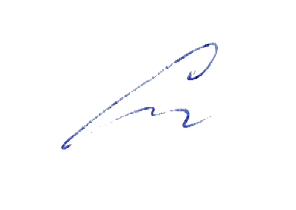 Сластихина Н.П. «31» августа 2023г.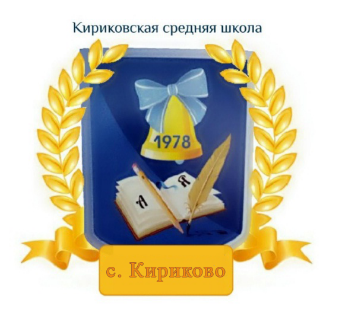 УТВЕРЖДАЮДиректор муниципального бюджетного образовательного учреждения
 «Кириковская средняя школа»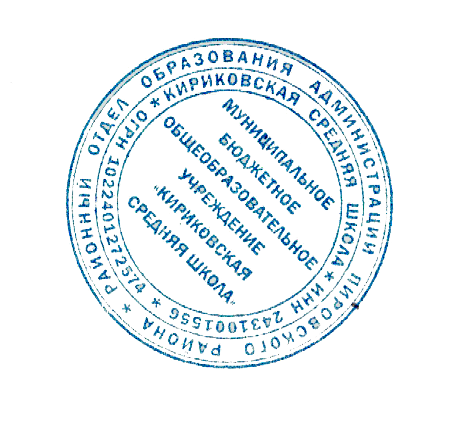 Ивченко О.В.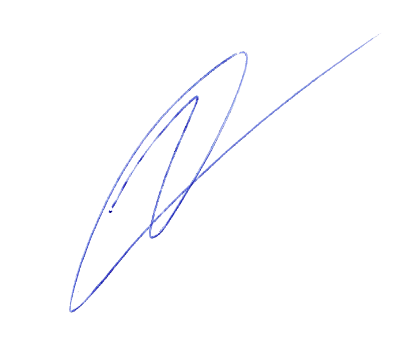 от«31» августа 2023г.9 классДемонстрацииЗнать /пониматьПрактические работыУметьОборудованиеВиды и способы контроля / РезультатДата Электрические явления (8 часов)Электрические явления (8 часов)Электрические явления (8 часов)Электрические явления (8 часов)Электрические явления (8 часов)Электрические явления (8 часов)Электрические явления (8 часов)Урок 1. Электризация тел Урок 1. Электризация тел Урок 1. Электризация тел Урок 1. Электризация тел Урок 1. Электризация тел Урок 1. Электризация тел Урок 1. Электризация тел 05.091. Что называется электризацией трением?Опыты:«Электризация трением»Свойства наэлектрилизованного тела.Явление злектризации трением. Электрический заряд и его единицаНаблюдение электризации трением хорошо надутого воздушного шарикаОбъяснять где электризация встречается в повседневной жизниРезиновый воздушный шарик.РасческаПриводит примеры электризации в быту. Понимает опасность электризации массивных тел и необходимости заземления1.2. Для чего необходимо заземление?Что происходит при взаимодействии наэлектризованных тел и как снять статический заряд. Заземление устройство и назначение. Опасность, которая возникает при электризации телВыясни, для каких станков в школьных мастерских необходимо заземлениеОбъяснять для каких бытовых приборов необходимо заземление.Приводит примеры электризации в быту. Понимает опасность электризации массивных тел и необходимости заземленияУрок 2. Два вида электрических зарядов Урок 2. Два вида электрических зарядов Урок 2. Два вида электрических зарядов Урок 2. Два вида электрических зарядов Урок 2. Два вида электрических зарядов Урок 2. Два вида электрических зарядов Урок 2. Два вида электрических зарядов 12.092.1. Какие два вида электрических зарядов существуют в природеОпыты: «Два вида зарядов и их взаимодействие между собой»Два вида электрических зарядов. Какой заряд считают положительным, а какой отрицательнымДействие электрического заряда на гильзы из фольгиОпределять при взаимодействии тел виды зарядовГильзы из фольги, штатив лабораторный, палочка из плексигласаОбъясняет явление естественной радиоактивности. Перечисляет элементы, обладающие естественной радиоактивностью. Перечисляет меры безопасности при работе с радиоактивными источниками.2.2. Зачем нужен громоотвод (молниеотвод)?Молния  – электрическое взаимодействие в природе. Своиства и действие молнии. Опасность попадания молнии. Громоотвод его устройство и назначение. ТБ при грозеИзображение простейшего громоотводаОбъяснять назначение громоотвода. Выбирать безопасные места нахождения при грозеОбъясняет явление естественной радиоактивности. Перечисляет элементы, обладающие естественной радиоактивностью. Перечисляет меры безопасности при работе с радиоактивными источниками.Урок 3. Электрический ток Урок 3. Электрический ток Урок 3. Электрический ток Урок 3. Электрический ток Урок 3. Электрический ток Урок 3. Электрический ток Урок 3. Электрический ток 19.093.1. Что называется источником электрического тока?Опыты: «Как возникает электрический ток».Определение электрического поля. Электрометр назначение и устрояство.Определение электрического тока. Источник электрического токаОпределение по рисунку, пойдет ли электрический ток, если к электрометрам подсоединить светодиодную лампу с проводами. Объяснять, как возникает электрический токЭлектрометры.2шт.Приводит примеры источников тока и бытовых приборов, в которых они используются3.2. Какие существуют источники тока?Презентация: «Бытовые приборы, в которых используются источники постоянного тока»Электростанции назначение и применение. Генератор назначение и применение. ГЭС, ТЭС, АЭС назначение. Гальванические элементы, аккумуляторы, назначение и устройствоОпределение по рисункам, какой из источников тока к какому бытовому устройству подойдет. Лабораторная работа:  А) как устроена батарейка?
Б) сборка простейшей электрической цепиОпределять источники питания, используемые в повседневной жизниНабор батареек и аккамуляторов для бытовых приборовПриводит примеры источников тока и бытовых приборов, в которых они используютсяУрок 4. Проводники электрического тока. Электрическая цепь Урок 4. Проводники электрического тока. Электрическая цепь Урок 4. Проводники электрического тока. Электрическая цепь Урок 4. Проводники электрического тока. Электрическая цепь Урок 4. Проводники электрического тока. Электрическая цепь Урок 4. Проводники электрического тока. Электрическая цепь Урок 4. Проводники электрического тока. Электрическая цепь 26.094.1. Из каких элементов состоит электрическая цепь?Демонстрация проводников, изоляторов, диэлектриков.Проводники, диэлектрики и изоляторы определения и свойства. Определение электрической цепи. Потребители электрического токаОпределение назначения элементов электрической цепи. Лабораторная работа: Изучение последовательного и параллельного соединения проводниковРазличать проводники, изоляторы, диэлектрики, потребителей электрического тока, в классе, в быту, на улицеПровода, изоляторы, диэлектрикиЗнает,  из каких элементов состоит электрическая цепь. Умеет отличать проводники от изоляторов4.2. Какое действие оказывает электрический ток на человека?Средства защиты и ТБ при работе с электрическими приборами.Опасность поражения электрическим током. ТБ при работе с электрическими приборами.Требования ТБ к инструменту для производства работ с электрическими приборамиОписание очередность действий, если перегорела лампа в люстре и требуется ее заменаПрименять правила безопаснои работы с электрическим током. Объяснять возможные опасности поражения электрическим током при работе с бытовыми электрическими приборамиОтвёртка и пассатижи с изолированными ручками. Диэлектрические перчаткиЗнает, какое действие оказывает электрический ток на человека. Знает и умеет применять правила ТБ при работе с электрическими приборамиУрок 5. Величина тока Урок 5. Величина тока Урок 5. Величина тока Урок 5. Величина тока Урок 5. Величина тока Урок 5. Величина тока Урок 5. Величина тока 03.105.1. Какова величина  электрического тока?Опыт: «Свойства электрического поля»Определение величины тока. Единицы тока. Прибор для измерения токаОпределение магнитного поля проводника с током с помощью компасаОбъяснять, где в быту можно встретиться с электрическим токомШтатив, гильза из фольги, стеклянная палочкаЗнает определение тока. Единицы тока. Прибор для измерения тока. Приводит примеры использования электрического тока в быту5.2. Как можно определить наличие электрического тока?Презентация: «Действие электрического тока»Тепловое, магнитное и химическоедействие электрического токаОпределение, на каком действии электрического тока основана работа электрической лампочкиОбъяснять где в бытовых условиях электрический ток оказывает тепловое, магнитное или химическое действие Знает, как определить наличие электрического тока в цепи. Умеет приводить примеры использования свойств электрического тока в бытуУрок 6. Напряжение. Мощность Урок 6. Напряжение. Мощность Урок 6. Напряжение. Мощность Урок 6. Напряжение. Мощность Урок 6. Напряжение. Мощность Урок 6. Напряжение. Мощность Урок 6. Напряжение. Мощность 10.106.1. Для чего необходим электрический счетчик?Демонстрация: « Работа бытового счетчика».Определение и обозначение напряжения. Единицы напряжения. Мощность определение, обозначение, единицы. Электрический счетчик, устройство и назначениеСнятие показаний с электрического счётчика. В помещении круглосуточно горят три лампы мощностью 60, 75 и 100 Вт. Посчитай потребляемую электроэнергию этими лампами за месяцСнимать показание электрического счетчика. Определять по техническому паспорту напряжение и мощность электрического прибораЭлектрический счётчикЗнает, для чего необходим электрический счетчик.Умеет снимать показания, считать потребляемую электроэнергию.Определять по техническому паспорту напряжение и мощность электрического прибора6.2. Для чего необходим предохранитель в электрической цепи?Демонстрация: «Предохранители».Нагревательные элементы назначение и устройство. Предохранители назначение и принцип работы.Техника безопасности при работе с предохранителямиОпределение, какие из электрических приборов, с которыми ты сталкиваешься в жизни, являются нагревательными. Объяснение принципа их работы. Лабораторная работа: «Паспорт электрического прибора»Объяснять, какэлектронагревательные приборы служат человеку.Предохранитель - зачем он нужен? Что нужно знать о приборе, чтобы он хорошо служил человеку?Паспорта электрических бытовых приборов.ПредохранителиЗнает, для чего необходим предохранитель. ТБ при работе с предохранителями.Умет извлекать нужную  информацию из паспорта электрического прибора.Урок 7-8. Закон Ома. Электрическое сопротивление Урок 7-8. Закон Ома. Электрическое сопротивление Урок 7-8. Закон Ома. Электрическое сопротивление Урок 7-8. Закон Ома. Электрическое сопротивление Урок 7-8. Закон Ома. Электрическое сопротивление Урок 7-8. Закон Ома. Электрическое сопротивление Урок 7-8. Закон Ома. Электрическое сопротивление 17.107.1. Что называется электрическим сопротивлением проводника?Определение электрического сопротивления, его единицы, от чего зависит электрическое сопротивлениеПо рисунку определить, какой из них обладает наибольшим сопротивлением при заданных условиях. Объяснить ответОбъяснять, что такое электрическое сопротивление и где оно встречается в бытуЗнает, что называется электрическим сопротивлением проводника, единицы сопротивления, от чего зависит электрическое сопротивление24.107.2. Что такое короткое замыкание? Опыт: «Короткое замыкание»Закон Ома для участка цепи. Короткое замыкание. Опасность короткого замыканияОпределение по рисунку, что произойдет, если человек будет разрезать одновременно два провода, находящиеся под электрическим напряжениемОпределять те действия, которые могут привести к короткому замыканию или поражению электрическим током. Батарейка, отвертка.Знает что такое короткое замыкание. Какую опасность несет это явление. Использует правила ТБ при работе с бытовыми  электроприборами. Соблюдает меры безопасности при работе с бытовыми электрическими приборамиVII. Магнитные явления (4 часа)VII. Магнитные явления (4 часа)VII. Магнитные явления (4 часа)VII. Магнитные явления (4 часа)VII. Магнитные явления (4 часа)VII. Магнитные явления (4 часа)VII. Магнитные явления (4 часа)Урок 1-2. Постоянные магниты Урок 1-2. Постоянные магниты Урок 1-2. Постоянные магниты Урок 1-2. Постоянные магниты Урок 1-2. Постоянные магниты Урок 1-2. Постоянные магниты Урок 1-2. Постоянные магниты 31.101.1. Сколько полюсов у магнита? «Опыты с магнитами»Определение магнита и его своиства. Что такое магнитное поле. Как взаимодействуют магниты между собой. Определение полюсов магнита Определи полюсов магнита. Определять полюса магнитаМагнитыЗнает, что такое магнит, его свойства, что такое магнитное поле, умеет обнаруживать его. 07.111.2. Что такое компас? Опыт: «Намагничевание отвертки»Компас назначение, устройство, принцип действия и использование компаса. Где применяют своиства магнита в бытовых условиях.С помощью компаса определи время. Сравни показания, которые у тебя получились, с временем на часах. Лабораторная работа: Исследование поведения магнитной стрелкиПользоваться компасом. Определять где используются магниты в окружающем миреКомпас и магнит, отвертка.Знает что такое компас, где применяют свойства магнита в бытовых условиях.Умеет пользоваться компасом. Умеет применять свойство намагничиванияУрок 3-4. Электромагниты Урок 3-4. Электромагниты Урок 3-4. Электромагниты Урок 3-4. Электромагниты Урок 3-4. Электромагниты Урок 3-4. Электромагниты Урок 3-4. Электромагниты 2.1. Что называется электромагнитом? Опыт: «Действие электрического поля на стрелку компаса»Электромагнит устройство и принцип действия. Соленоид устройство и принцип действия Изготовление простейшего электромагнитаОпределять с помощью компаса наличие электрического тока в проводникеБатарейка, гвоздь, проводникиЗнает что такое электромагнит, его устройство и принцип действия.Умеет изготовить простейший электромагнит.14.1121.112.2. Где применяются электромагниты? Презентация «Мир электромагнитов»Технические устройства, в которых используются электромагнитыПосмотри на рисунок и скажи, как можно достать гвоздь со дна бутылки, не притрагиваясь к ней рукамиОбъяснять, где в бытовых условиях используются электромагнитыСоленоид, электромагнитный пускательЗнают, где применяются электромагниты.Умеют применять знания о работе электромагнита в бытовых условияхКолебания и волны (8 часов)Колебания и волны (8 часов)Колебания и волны (8 часов)Колебания и волны (8 часов)Колебания и волны (8 часов)Колебания и волны (8 часов)Колебания и волны (8 часов)Урок 1. Механические колебанияУрок 1. Механические колебанияУрок 1. Механические колебанияУрок 1. Механические колебанияУрок 1. Механические колебанияУрок 1. Механические колебанияУрок 1. Механические колебания28.111.1. Что называется маятником?Опыт: «Маятник»Определения колебательного движения, периода и амплитуды колебанияОпредели, сколько ударов сделает твое сердце за 1 мин. Изготовление простейшего маятникаНаблюдать и объяснять где в повседневной жизни встречаются колебательные движенияЛабораторный штатив, груз, нитьОбъясняет что такое маятник.1.2. Что такое резонанс?Определение частоты колебаний. Резонанс: условия возникновения и опасность, которую представляет явление резонанса.Определение, что может произойти, если мальчик, изображенный на рисунке, начнет ритмично раскачиваться на доске вверх-вниз.Наблюдать и объяснять явление резонанса в повседневной жизниОбъясняет что такое резонансУрок 2. Механические волны Урок 2. Механические волны Урок 2. Механические волны Урок 2. Механические волны Урок 2. Механические волны Урок 2. Механические волны Урок 2. Механические волны 05.122.1. Какой процесс называется волной? Опыт:  «Процесс распространения колебаний, продольные и поперечные волны»Волна, условия возникновения и поддержания волнового процесса, два типа волн, встречающихся в природеПостукивая палкой по воде, определи, зависит ли амплитуда образовавшихся волн от силы удара. Объясни наблюдаемое явлениеНаблюдать и объяснять происходящие волновые процессы, Отличать продольные волны от поперечных волнЁмкость.Понимает что такое механическая волна.2.2. Как возникают волны в природе?Демонстрация рисунковПричины возникновения волновых явлений в природе.На рисунках изображены волны, возникающие на воде. Определи, в каком случае скорость ветра, их образовавшего, больше. Объясни свой ответОбъяснять причины и последствия волновых явлений, происходящих в природеОбъясняет, как возникают волныУрок 3. Звук Урок 3. Звук Урок 3. Звук Урок 3. Звук Урок 3. Звук Урок 3. Звук Урок 3. Звук 12.123.1. Что такое звук?Опыт с металлической линейкойЗвуковые волны, условия возникновения и распределения. Определение звукаЗвучание струнОпределять где в окружающем мире встречаются звуковые волны.Объяснять, как они распространяютсяЛабораторный штатив, струны. Металлическая линейка, тискиЗнает что такое звук.3.2. От чего зависит громкость звука и дальность его распространения?Влияние погодных условий на громкость и дальность распространения звука. Возникновение эха. Опасное воздействие громкого звука на слух человекаОпыт с двумя спичечными коробкамиПримененять средств индивидуальной защиты при опасности воздействия громкого звука на слух человекаСпичечные коробки, ниткаМожет объяснить, от чего зависит громкость звука и дальность его распространенияУрок 4-5. Электромагнитные волны Урок 4-5. Электромагнитные волны Урок 4-5. Электромагнитные волны Урок 4-5. Электромагнитные волны Урок 4-5. Электромагнитные волны Урок 4-5. Электромагнитные волны Урок 4-5. Электромагнитные волны 19.124.1. Как происходит прием и передача радиоволн?Условия возникновения радиоволн. Радиостанции устройство и принцип работы.Транзисторный приемник, устройство и принцип работы.Настрой радиоприемник на определенную волну, а затем накрой железным ведром или кастрюлей. Как изменилось звучание радиоприемника? Отличать передатчик от приемника, настраивать, пользоваться транзисторным приёмникомТранзисторный приёмник, ведро.Отвечает на вопрос как происходит приём передача радиоволн09.014.2. Как работает сотовая связь?Сотовая связь принцип работы и устройства.Телевидение принцип работы. Различие в работе телевидения и сотовой связиОбъясни, почему приемные телевизионные антенны устанавливают достаточно высоко: в городе — на крышах домов, в сельской местности — на вышкахПрименять знания при эксплуатации телевизионных приёмников и сотовых телефоновОбъясняет, как работает сотовая связьУрок 6-8. Свет, ультрафиолетовое и инфракрасное излучения Урок 6-8. Свет, ультрафиолетовое и инфракрасное излучения Урок 6-8. Свет, ультрафиолетовое и инфракрасное излучения Урок 6-8. Свет, ультрафиолетовое и инфракрасное излучения Урок 6-8. Свет, ультрафиолетовое и инфракрасное излучения Урок 6-8. Свет, ультрафиолетовое и инфракрасное излучения Урок 6-8. Свет, ультрафиолетовое и инфракрасное излучения 16.0123.01. 30.015.1. Из каких цветов состоит белый свет?Определение света. Определение спектра. Разложение белого света в спектр. Видимые и невидимые излучения света.В каких явлениях можно наблюдать разложение белого света на спектр? Объясни причины этих явленийОбъяснять световые явления, которые возникают в повседневной жизниОбъясняет из каких цветов состоит белый цвет5.2. Почему небо голубое?Условия возникновения радуги. Свойство волны голубого цвета. Использование ультрофиалетового и инфрокрасного излучения в технике и медицинеПроведи наблюдение за закатом Солнца. Объясни, почему на закате его свет становится красноватымНаблюдать и объяснять явления, которые происходят с белым светом в окружающем миреОбъясняет, почему небо голубоеIX Световые явления (5 часов)IX Световые явления (5 часов)IX Световые явления (5 часов)IX Световые явления (5 часов)IX Световые явления (5 часов)IX Световые явления (5 часов)IX Световые явления (5 часов)Урок 1. Природа света Урок 1. Природа света Урок 1. Природа света Урок 1. Природа света Урок 1. Природа света Урок 1. Природа света Урок 1. Природа света 06.021.1. Почему мы видим?Определение зрения. Закон прямолинейного распространения светаНаблюдение тениОбъяснять, как тела отражают и рассеивают светАквариум, фонарикОбъясняет, почему человек видит1.2. Как происходят солнечные и лунные затмения?Условия возникновения солнечное и лунное затмениеЛунные затмения можно наблюдать достаточно часто (иногда три раза в год). Выясни, когда будет ближайшее лунное затмение, и проведи наблюдение за ним.Объяснять, как происходят солнечное и лунное затмениеПонимает, что такое солнечные и лунные затмения?Урок 2. Отражение света Урок 2. Отражение света Урок 2. Отражение света Урок 2. Отражение света Урок 2. Отражение света Урок 2. Отражение света Урок 2. Отражение света 13.022.1. Какое изображение дает плоское зеркало?Основной закон отражения света. Понятие мнимого изображения.Понятие прямого изображенияВ солнечный день с помощью небольшого зеркала попробуй осветить темные места в помещении. Объясни, почему это можно сделать. Опыт со стеклом, зеркалом и свечойОбъяснять, почему за стеклом изображение считается мнимым, определять растояние по изображению в зеркалеЛазерная указка, зеркало, стекло, свечаДаёт определение мнимого и прямого изображения2.2. Где используются зеркала?Изменения, происходящие в отражении в зеркале. Перископ: назначение, устройство и применение. Световоды: назначение и применение. Встань перед зеркалом. Определи, с какой стороны твоего изображения расположено сердцеОбъяснять принцип действия и пользоваться перископом. Объяснять работу световодов.Простейший перескопЗнает назначение зеркал в жизниУрок 3. Преломление светаУрок 3. Преломление светаУрок 3. Преломление светаУрок 3. Преломление светаУрок 3. Преломление светаУрок 3. Преломление светаУрок 3. Преломление света20.023.1. Почему при переходе из одной среды в другую луч света изменяет направление?Опыт с лазерной указкой и аквариумомОпределение преломления света при переходе из одной среды в другую. Скорость света в вакуумеНаблюдение явления преломления света в водеОбъяснять явление преломления света Ауквариум, лазерная указкаОбъясняет на практике явление преломления света3.2. В чем причина миражей? Явления в окружающем мире связанные с преломлением света Посмотри на рисунок и ответь на вопрос: сможет ли охотник попасть гарпуном в рыбу, прицеливаясь с берега? Объясни свой ответОбъяснять, как влияет преломление света на расположение предметов в водеОбъясняет явление  природы – миражУрок 4. Линзы Урок 4. Линзы Урок 4. Линзы Урок 4. Линзы Урок 4. Линзы Урок 4. Линзы Урок 4. Линзы 27.024.1. Что такое линзы?Опыт: как получаются изображения с помощью выпуклой линзыЛинзы - устройство и назначение. Типы линз. Собирающие и рассеивающие линзыПосмотри на рисунок и определи, каким получится изображение на экране.Различать типы линз и различать приборы, где они применяютсяВыпуклая линза, лампа настольная, зеркало.формулирует понятие: линза4.2. Где используются линзы?Бинокль и подзорная труба, микроскоп, фотоаппарат: назначение и применениеПолучение изображения с помощью линзыПользоваться оптическими приборами в бытовых условияхСобирающая линза.Называет предметы, включающие линзы. Умеет пользоваться биноклем, микроскопомУрок 5. Глаз и зрение Урок 5. Глаз и зрение Урок 5. Глаз и зрение Урок 5. Глаз и зрение Урок 5. Глаз и зрение Урок 5. Глаз и зрение Урок 5. Глаз и зрение 05.035.1. Что называется расстоянием наилучшего зрения?Глаз: назначение, строение и принцип воспроизведения изображения. Расстояние наилучшего зренияНаблюдение предметов, находящихся на разном расстоянии Объяснять принцип работы глазаЗнает строение глаза, расстояние наилучшего зрения5.2. Что такое близорукость и дальнозоркостьНедостатки зрения у человека их причины. Устранение недостатков зренияОпределение расстояние наилучшего зрения. Сравнение с нормойОбъяснять, зачем нужны очки Даёт понятие близорукости и дальнозоркости. Умеет пользоваться гимнастикой для  глаз с целью профилактики зрительного переутомленияХ. Атом и атомное ядро (3 часа)Х. Атом и атомное ядро (3 часа)Х. Атом и атомное ядро (3 часа)Х. Атом и атомное ядро (3 часа)Х. Атом и атомное ядро (3 часа)Х. Атом и атомное ядро (3 часа)Х. Атом и атомное ядро (3 часа)Урок 1. Строение атома Урок 1. Строение атома Урок 1. Строение атома Урок 1. Строение атома Урок 1. Строение атома Урок 1. Строение атома Урок 1. Строение атома 12.031.1. Из каких частиц состоит атом?Определение химического элемента. Строение атомаОпределение, из каких химических элементов состоит вещество, из которого сделаны окружающие предметы: стекло, ложка, грифель карандаша Объяснять из чего состоят окружающие нас предметыДает определение атома, атомного ядра, химического элемента; объясняет, из чего состоят окружающие нас предметы. Находит химические элементы в таблице Д. И. Менделеева1.2. Что такое периодическая система химических элементов?Определение атомной массы вещества. Таблица Д.И.МенделееваНайди в Периодической системе химический элемент железо. Определи его номер и атомную массу. Расскажи о свойствах железа.С помощью таблицы Д.И. Менделеева находить химические элементы и определять атомные массы химических элементовПериодическая таблицаДает определение атома, атомного ядра, химического элемента; объясняет, из чего состоят окружающие нас предметы. Находит химические элементы в таблице Д. И. МенделееваУрок 2. Радиоактивное излучение Урок 2. Радиоактивное излучение Урок 2. Радиоактивное излучение Урок 2. Радиоактивное излучение Урок 2. Радиоактивное излучение Урок 2. Радиоактивное излучение Урок 2. Радиоактивное излучение 19.032.1. Что такое радиоактивное излучение?Определение радиоактивности. Характеристики альфа, бэтта и гамма излучений. Определение естественной радиоактивностиПодготовка сообщение об элементах, обладающих естественной радиоактивностьюОбъяснять явление естественной радиоактивностиОбъясняет явление естественной радиоактивности. Перечисляет элементы, обладающие естественной радиоактивностью. Перечисляет меры безопасности при работе с радиоактивными источниками.2.2. Чем опасно радиоактивное излучение для человека?Радиоактивные излучения: воздеиствие на здоровье человека и меры безопасности при работе с радиоактивными источникамиОпределение по рисунку в каком костюме человек меньше подвержен радиоактивному поражениюОбъяснять опасность и воздействие радиоактивных излученийОбъясняет явление естественной радиоактивности. Перечисляет элементы, обладающие естественной радиоактивностью. Перечисляет меры безопасности при работе с радиоактивными источниками.Урок 3. Ядерная реакция Урок 3. Ядерная реакция Урок 3. Ядерная реакция Урок 3. Ядерная реакция Урок 3. Ядерная реакция Урок 3. Ядерная реакция Урок 3. Ядерная реакция 02.043.1. Чем отличается ядерная реакция от термоядерной?Понятие ядерной и термоядерной реакцииПоиск информации о цепной реакции деления ядер и атомных бомбахОбъяснять различия между ядерной и термоядерной реакциейПриводит примеры использования ядерных и термоядерных реакций3.2. Где используются ядерные реакции?Ядерные реакторы, устройство и назначение. Применение атомных реакторов в промышленностиПодготовка сообщения на тему: «Атомная энергия. Выгода и опасность использования»Объяснять где в промышленности применяются ядерные реакторыПриводит примеры использования ядерных и термоядерных реакцийХI. Астрономия (6 часов)ХI. Астрономия (6 часов)ХI. Астрономия (6 часов)ХI. Астрономия (6 часов)ХI. Астрономия (6 часов)ХI. Астрономия (6 часов)ХI. Астрономия (6 часов)Урок 1. Развитие астрономииУрок 1. Развитие астрономииУрок 1. Развитие астрономииУрок 1. Развитие астрономииУрок 1. Развитие астрономииУрок 1. Развитие астрономииУрок 1. Развитие астрономии09.041.1. Что такое гелиоцентрическая система мира?Определение астрономии. Геоцентрическая и гелиоцентрическая система устройства мираНаблюдение звездного небаОбъяснять, как развивались знания об устройстве мираРазличает гелиоцентрическую от геоцентрической системы устройства мира1.2. Зачем нужны космические спутники?Космические спутники назначение и применение. Система ГЛОНАС назначение и принцип работыПодготовка сообщение о том, как с помощью технических средств изучаются небесные телаОбъяснять назначение и применение космических спутниковПриводит пример работы спутника из жизниУрок 2. Земля и Солнце. Суточное и годовое движение Урок 2. Земля и Солнце. Суточное и годовое движение Урок 2. Земля и Солнце. Суточное и годовое движение Урок 2. Земля и Солнце. Суточное и годовое движение Урок 2. Земля и Солнце. Суточное и годовое движение Урок 2. Земля и Солнце. Суточное и годовое движение Урок 2. Земля и Солнце. Суточное и годовое движение 16.042.1. Почему день сменяется ночью, а зима – летом?Солнце назначение и свойства. Вращение Земли вокруг Солнца. Вращение Земли вокруг своей осиИзображение годичного и суточного движения ЗемлиОбъяснять,почему происходит смена времен года. Объяснять смену дня и ночиГлобус, настольный светильникОбъясняет смену времени суток и времени года в природе2.2. Что такое часовые пояса?Счет времени на Земле. Григорианский календарь. Поясное, декретное время.Определение по карте часового пояса и разницу во времени между Лондоном и местном проживанияПользоваться календарем и объяснять назначение поясного времени.Глобус, карта часовых поясовДаёт определение часовому поясу. Понимает разницу во времени (московское, местное время)Урок 3. Земля и Луна Урок 3. Земля и Луна Урок 3. Земля и Луна Урок 3. Земля и Луна Урок 3. Земля и Луна Урок 3. Земля и Луна Урок 3. Земля и Луна 23.043.1. Почему Луна изменяет свой облик?Фазы Луны, полнолуние и новолуние. Растущая Луна и убывающая Луна. Влияние Луны на ЗемлюНаблюдение и определение фазы ЛуныОпределять растущая Луна или убывающаяОбъясняет почему Луна меняет свой облик?3.2. Почему в морях на Луне нельзя искупаться?Строение Луны. Происхождение лунных кратеров и морейНаблюдение Луны в бинокль или подзорную трубуОбъяснять основные различия Земли и ЛуныИмеет представление, что на Луне нет атмосферыУрок 4. Солнечная система Урок 4. Солнечная система Урок 4. Солнечная система Урок 4. Солнечная система Урок 4. Солнечная система Урок 4. Солнечная система Урок 4. Солнечная система 07.054.1. Сколько планет в Солнечной системе? 4.2. Кометы, метеоры, метеоритыОпределение планеты. Название планет солнечной системы. Планеты земной группы и п Астероиды, каметы и метиориты. Строение, свойства и признаки этих небесных тел ланеты гиганты.Подготовка доклада о самых крупных метеоритах, упавших на ЗемлюОтличать планеты гиганты от планет земной группы, Отличать метеориты от астероидов и кометЗнает планеты солнечной системыРазличает космические тела (Астероиды, кометы и метеориты Итоговая контрольная работа(промежуточная аттестация14.05Урок 5. Солнце и звезды Урок 5. Солнце и звезды Урок 5. Солнце и звезды Урок 5. Солнце и звезды Урок 5. Солнце и звезды Урок 5. Солнце и звезды Урок 5. Солнце и звезды 21.055.1. Что такое звезды?Определение звезды. Млечный Путь. Понятие ГалактикиОпределение по звездной карте, через какие созвездия проходит Млечный ПутьОбъяснять что такое звездыЗвездная картаПонимает, что такое Звезда, галактика, Млечный путь5.2. Как ориентироваться по Полярной звезде?Полярная звезда, определение местонахождения. Созвездие Большой и Малой Медведицы. Ориентирование в пространстве по компасу, ночью по звездам, днём по СолнцуПри помощи Солнца и часов определение сторон горизонтаОреинтироваться в пространстве по звездам и по СолнцуКомпас, часыЗнает, что можно ориентироваться по Полярной звезде